REV 5/2021CABINET FOR HEALTH AND FAMILY SERVICES DEPARTMENT FOR COMMUNITY BASED SERVICES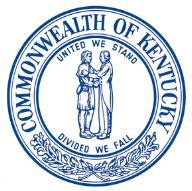 TO:		______________, Commissioner or DesigneeTHROUGH:  _______________, Adoption Branch ManagerTHROUGH:	______________, SRA or DesigneeTHROUGH:  ______________, FSOSFROM:	____________, SSW, _____________ CountyDATE:		SUBJECT:	Adoption Monthly Payment Exception-Parenting Youth Supplement Child:  													DOB:  													 DCBS Case #: 												DCBS ______or PCP ______		PCP Agency Name _______				Adoptive Placement Name:										Family’s daily per diem: $___________Monthly maintenance amount (daily rate x 365/12 = $round to nearest dollar) $___________DCBS monthly subsidy (established amount): $___________Parenting youth supplement $24 per day	Difference between the DCBS established rate and the requested monthly rate, which includes the parenting youth supplement: $______________	 Describe in detail the current situation for the child.  When was the 116 completed?  How will the additional funds assist in meeting the needs of the eligible child’s birth child?    ____________________________________________________________________________________________________________________________________________________________________________________________________________________________________________________________________________________________________________________________________________________________________________________________________________________________________________________________________________________________________________________________________________________________________________________________________________________________________________________________________________________________________________________________________________________________________________________________________________________________________________________________________________________________  DCBS Commissioner or Designee Review	Approved	DeniedOther recommendations:____________________________________________________________ _______________________________________________________________________________________________________________________________________________________________________________________________________________________________________________________________________________________________________________________________________________________________________DCBS Commissioner 			Datecc:  SRAA/SRCACase File